AMP Online Mentor Training – Getting StartedGo here:http://moodle.albertamentors.ca Click ‘Create New Account’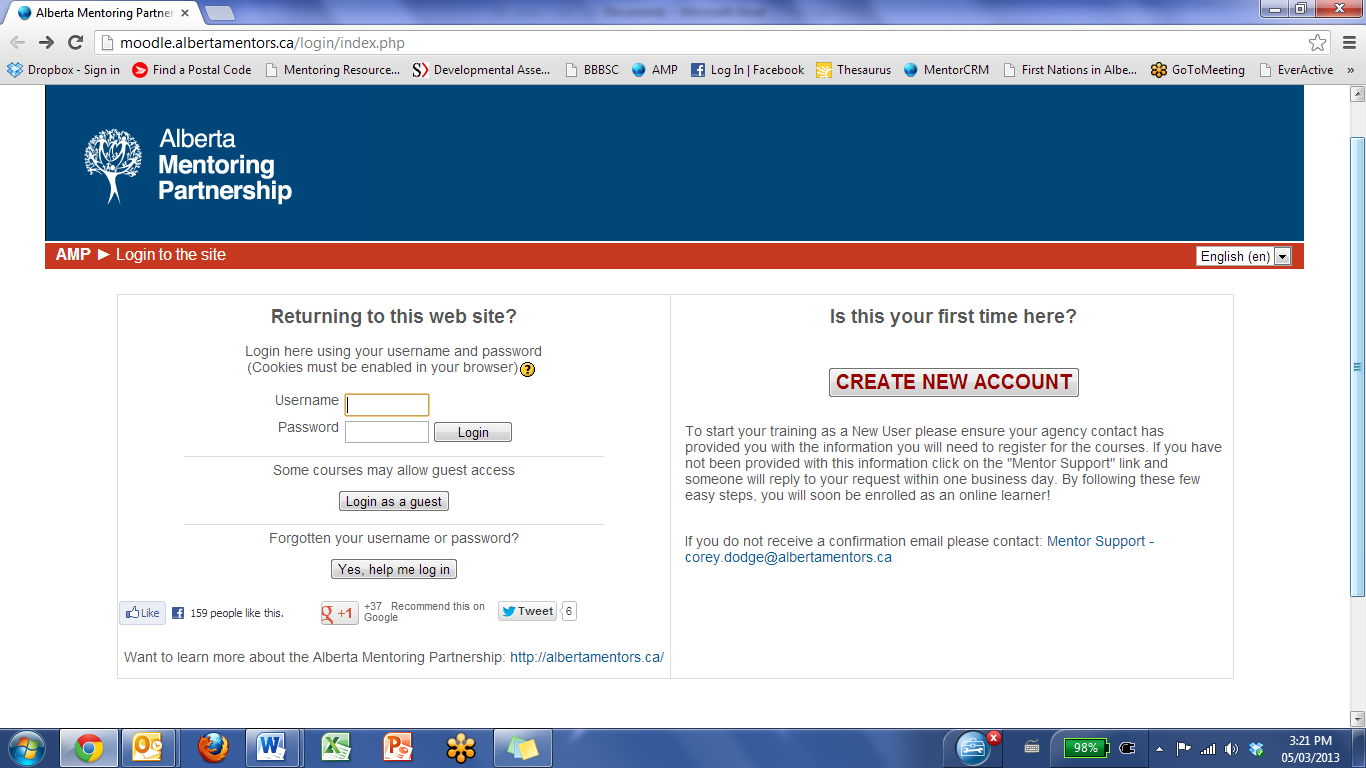 Fill in your information. Choose an easy username that you will remember and be sure to write it down (example lastnamefirstname). Everything marked with an asterisk (*) is required. 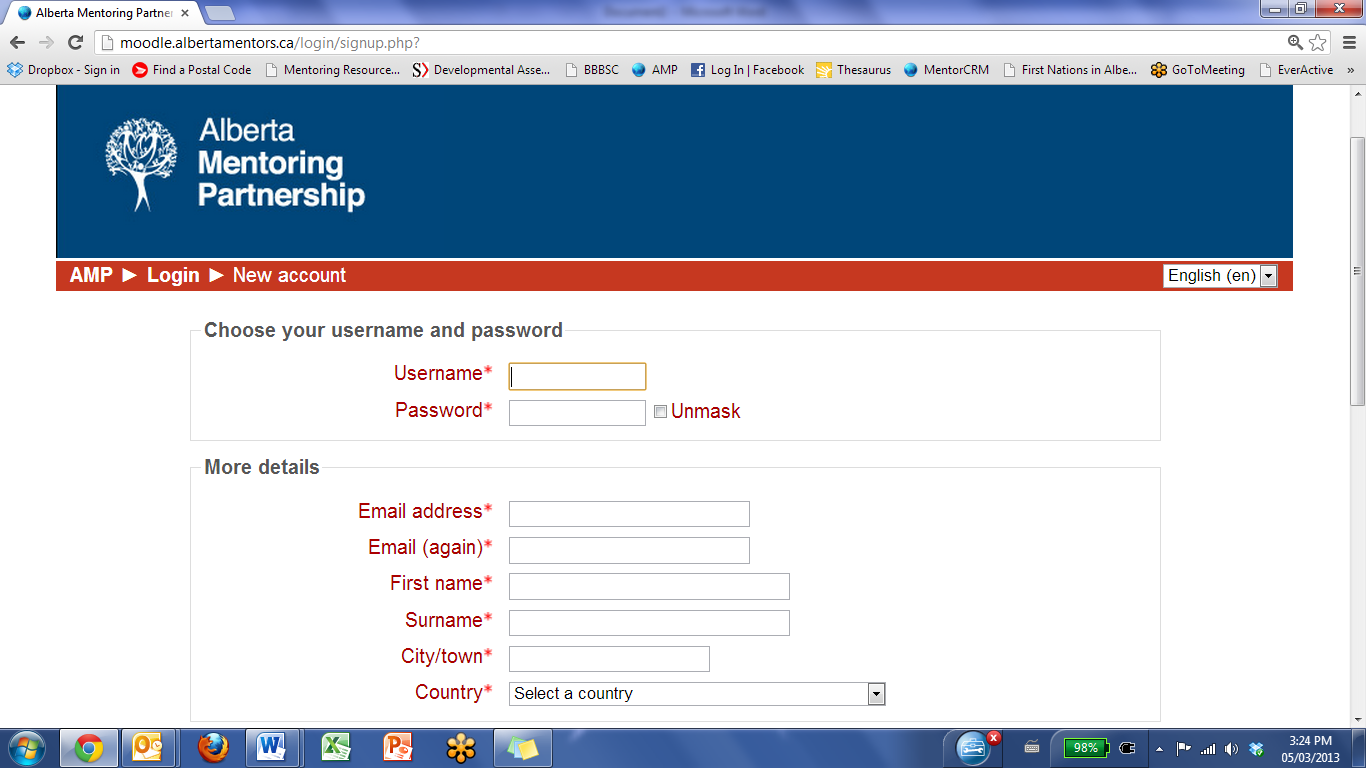 Under Organization, choose your school’s name or ‘Other Authorized User’ if your school name is not on the list. 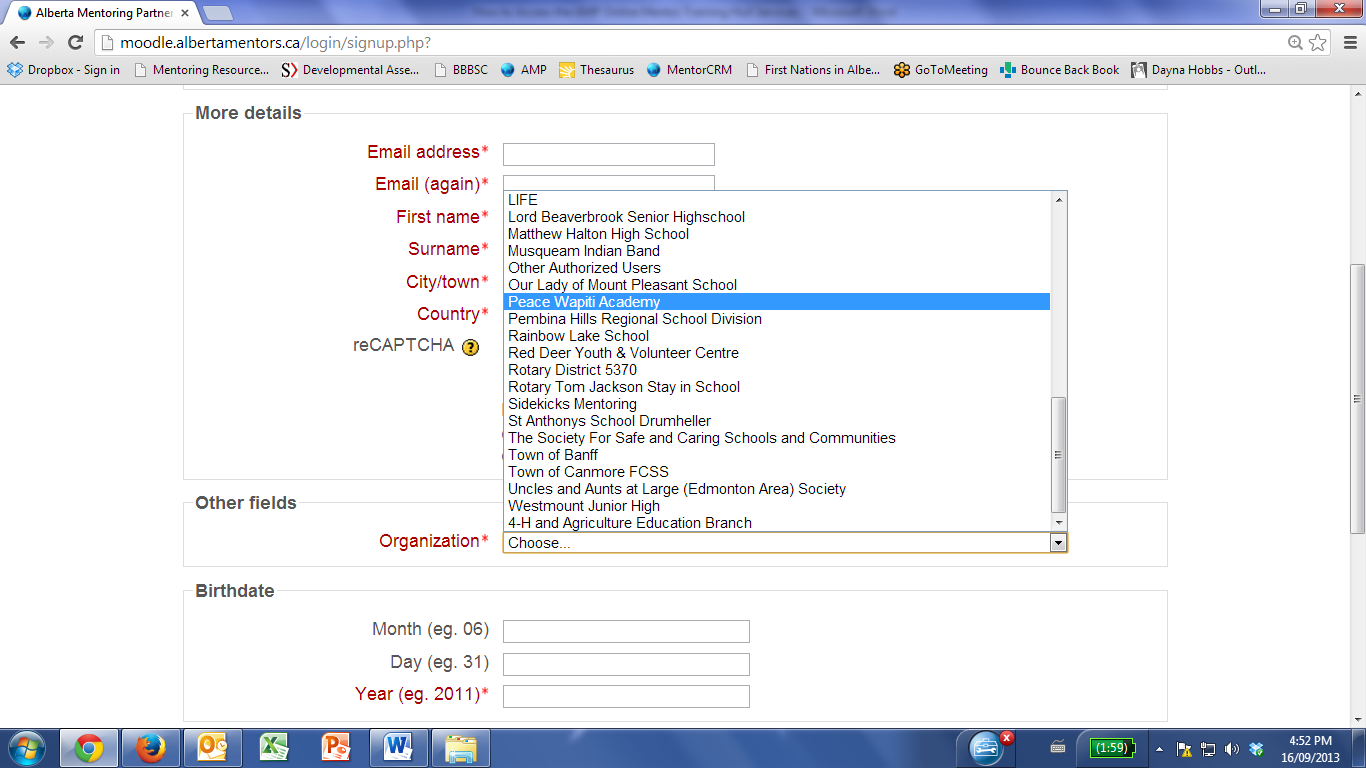 Click ‘Create My New Account’A confirmation e-mail will be sent to your e-mail address provided with your login information. Click on the link ‘Orientation for Mentors’ to get started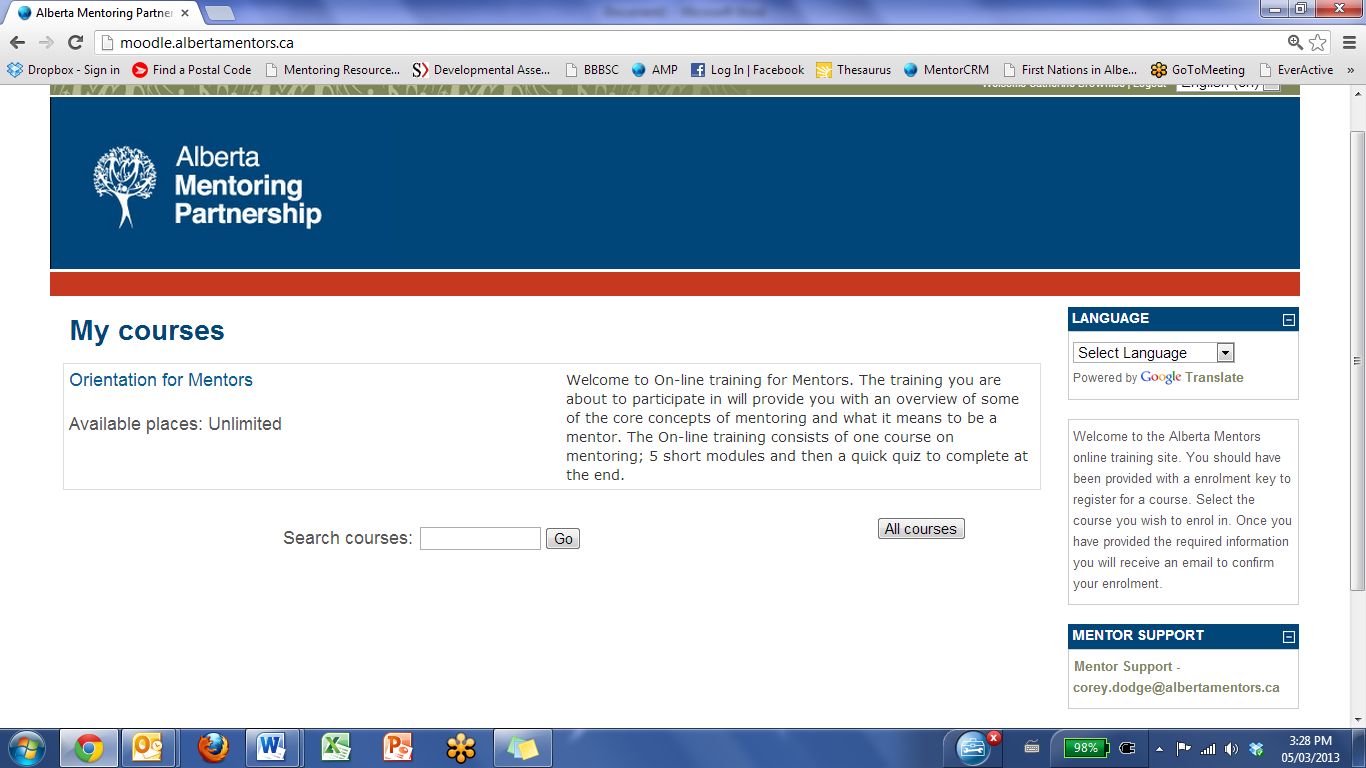 8. Once you have completed the modules and the quiz, you will be e-mailed a certificate of completion. 